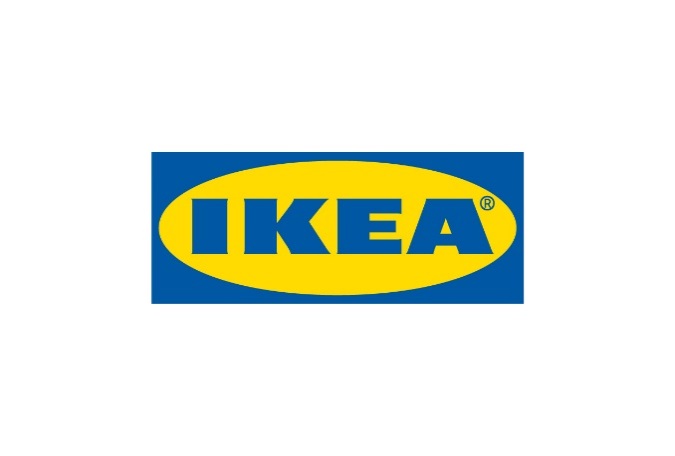 Informacja dla mediówWarszawa, sierpień 2021 r.Kiedy odważne wzory i tekstylia wkraczają do domów 
– limitowana kolekcja KARISMATISK od Zandry Rhodes i IKEAZaprośmy do swoich domów śmiałe dodatki i kolorowe tkaniny, które odzwierciedlą to, kim jesteśmy. Kolekcja KARISMATISK powstała we współpracy z Zandrą Rhodes, to 
26 wyjątkowych, pełnych odważnych wzorów oraz żywych barw przedmiotów dostępnych od września w sklepach IKEA. Każdy z elementów nada pomieszczeniu charakteru i charyzmy, jednocześnie z dumą ogłaszając „oto jestem!”.IKEA razem z Zandrą Rhodes postanowiła sprawdzić, czy tętniący życiem styl i zjawiskowe pomysły artystki można wprowadzić do wnętrz. Tak powstała seria KARISMATISK – manifest odważnego wyrażania siebie w domu. Kolekcja łączy w sobie energię i urok brytyjskiej, cenionej na całym świecie projektantki z demokratycznym wzornictwem szwedzkiej marki, dzięki czemu jest pełna ekspresji, charyzmatyczna oraz praktyczna. To wspaniałe uczucie, gdy można zaszaleć z wzorami i kolorami. Zandra jest niesamowita! Łączy desenie oraz wyraziste barwy z takim wyczuciem, że w efekcie powstaje coś atrakcyjnego i pięknego. Z kolei, swoboda, z jaką idee i koncepcje przepływały między członkami zespołu w trakcie prac nad kolekcją, zrobiła na mnie ogromne wrażenie. Wszystkie pomysły były mile widziane. Właśnie tak powinno wyglądać demokratyczne projektowanie – wspomina Paulin Machado, projektantka 
w IKEA.Kolekcja składa się z 26 artykułów, które można ze sobą łączyć i zestawiać w dowolny sposób. Pudełka udekorowane falbankami, oryginalny łańcuch oświetleniowy LED, poduszki 
z kreatywnymi nadrukami, ścianka działowa oraz dywany niczym dzieła sztuki, a także wazony o nietypowych kształtach to tylko część zapierającej dech oferty. Rodzina KARISMATISK obejmuje również dwa różne kupony tkanin o wymiarach 150x300 cm, które można wykorzystać w dowolny sposób lub z gotowego szablonu uszyć kaftan. W skład kolekcji wchodzi także autorska interpretacja charakterystycznej niebieskiej torby FRAKTA, stworzona w 80% z poliestru odzyskanego w procesie recyklingu. Wydaje mi się, że ludzie boją się używać kolorów, ale według mnie one wszystko poprawiają. Nie mogę się doczekać, kiedy jedna z tych pięknych poduszek znajdzie się na moim łóżku lub kiedy wejdę do łazienki i będę mogła dotknąć wspaniałego dywanu w kształcie liścia. Myślę, że życie z tymi rzeczami będzie wspaniałą zabawą – mówi Zandra Rhodes, projektantka kolekcji KARISMATISK.Posługując się wzorami i kolorami, można w łatwy oraz niedrogi sposób odmienić wystrój wnętrza albo wyrazić swoją osobowość. Potrafią one wizualnie powiększyć lub pomniejszyć pomieszczenie, wpływać na panującą w nim atmosferę, sprawiać przyjemność oraz dodawać energii do działania. Limitowana kolekcja KARISMATISK dostępna będzie w sklepach IKEA oraz na stronie internetowej IKEA.pl już od 1 września 2021 roku do wyczerpania zapasów. Nazwa marki IKEA to akronim – skrót utworzony kolejno z pierwszych liter imienia i nazwiska założyciela firmy oraz nazw farmy 
i parafii, skąd pochodzi (Ingvar Kamprad Elmtaryd Agunnaryd).Wizją IKEA jest tworzenie lepszego codziennego życia dla wielu ludzi. Oferujemy funkcjonalne i dobrze zaprojektowane artykuły wyposażenia domu, które łączą jakość i przystępną cenę. Działamy w zgodzie ze zrównoważonym rozwojem, realizując strategię People & Planet Positive.Grupa Ingka* w Polsce posiada obecnie dwanaście sklepów IKEA i 74 Punkty Odbioru Zamówień (łącznie z Punktami Mobilnymi), które zarządzane są przez IKEA Retail. Jest również właścicielem pięciu centrów handlowych zarządzanych przez Ingka Centres Polska oraz zlokalizowanego w Jarostach k. Piotrkowa Trybunalskiego Centrum Dystrybucji zaopatrującego 32 sklepy IKEA na 11 rynkach. Do Grupy Ingka należy również sześć farm wiatrowych w Polsce, które wytwarzają więcej energii odnawialnej, niż roczne zużycie energii związane z działalnością IKEA na polskim rynku.W roku finansowym 2020 ponad 25 mln osób odwiedziło polskie sklepy IKEA, a strona IKEA.pl odnotowała ponad 154 mln wizyt.*Grupa Ingka, dawniej znana jako Grupa IKEA, jest największym franczyzobiorcą IKEA. Na całym świecie zarządza 378 sklepami 
w 31 krajach. Nazwa Ingka powstała od nazwiska założyciela IKEA – Ingvara Kamprada.Dodatkowych informacji udziela:Małgorzata JezierskaCommercial PR & Communication Business PartnerE-mail: malgorzata.jezierska@ingka.ikea.com